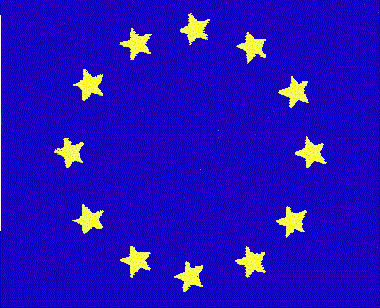 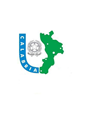 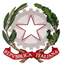 I.I.S. IPSIA “Marconi” Cosenza LS-ITC “Guarasci” RoglianoSEDE: Montalto Uffugo  I.P.S.I.A – I.T.I. Chimica AmbientaleSEDE: Rogliano  Liceo  Scientifico –  I.T. CommercialeSEDE: Cosenza IPSIA Diurno e Corso SeralePresidenza e Amministrazione: Via degli Stadi, snc 87100 COSENZA Tel. 0984.481317  Fax0984 38804Codice Fiscale98104070788Codice MeccanograficoCSIS73004e-mailcsis073004@istruzione.itPEC csis073004@pec.istruzione.itOGGETTO: Trasmissione elenco partecipanti all’U.F. 1.3B  “Procedure di integrazione degli alunni stranieri: dall’accoglienza alla valutazione”Cosenza, 28/03/2019						IL DIRIGENTE SCOLASTICO									Mariarosa De Rosa(Firma autografa omessa ai sensi dell’art.3 del D.Lgs.n.39/1993)NCOGNOME E NOMEOrdine di scuola di titolaritàIndirizzo e-MailCellulare1AIELLO GIOVANNASecondaria II gradoaiellovanna@tiscali.it - 32881857322ALTOMARE ROMINASecondaria II gradoromina.altomare@libero.it3285368306 - 0984/9800003ALTOMARE MARIOSecondaria II gradomario.alt@libero.it3409391143 - 0984/9813234BARCAIUOLO ROSETTASecondaria II grador.barcaiuolo@libero.it - 34026620195CESARIO PATRIZIASecondaria II gradopatrizia.cesario@istruzione.it393/9498708 - 0984/9396746CHIRILLO DOMENICOSecondaria II gradoavv.dchirillo@libero.it328-3667930 - 328-36679307FUOCO MARIA ANTONELLASecondaria II gradoantonella.fuoco@gimeil.com348 8859627 - 8GARDI CARLASecondaria II gradocarlagardiluna@gmail.com - 32948397409LIGATO GABRIELLASecondaria II gradogabriella.ligato@istruzione.it - 328-381454510MARSICO ANGELASecondaria II gradoangela.marsico@istruzione.it - 349735357411MASTROTA MARIASecondaria II gradomaria.mastrota@istruzione.it3387749177 - 0984/96923812MAUTI ALESSANDRASecondaria II gradoALESSANDRA.MAUTI@GMAIL.COM - 328918561213MIGLIO ROSSELLASecondaria II gradorossella.miglio6@libero.it3470871975 - 380463374214OLIVERIO SERGIO ANTONIOSecondaria II gradoseroliver@libero.it - 338 881945715PERRI ANTONIOSecondaria II gradoavvantonioperri@tiscali.it - 333-451611016PORTADIBASSO MAURIZIOSecondaria II gradomazioporta@alice.it - 338/312029717RIZZUTI ANNA MARIASecondaria II gradoDOTT.ALOE@LIBERO.IT - 380906683618RUCIRETA MARIA ANTONIETTASecondaria II gradomarucireta@gmail.com - 329-367912919SCORNAIENCHI MARIASecondaria II gradoxjmary40@libero.it333/1280908 - 20SICA ANNAMARIASecondaria II gradoannamariasica@libero.it - 340911062421TORCHIA PAOLOSecondaria II gradopaolo.torchia@istruzione.it3208628568 - 340863714222TROPIANO LUIGISecondaria II gradoluigi.tropiano@istruzione.it - 328545248223VALENTE ADELAIDESecondaria II gradoadelaide.valente@istruzione.it - 340-843323624ZUCCO GIUSEPPESecondaria II gradogiuseppe.zucco@istruzione.it3920445722 - 0961/33661